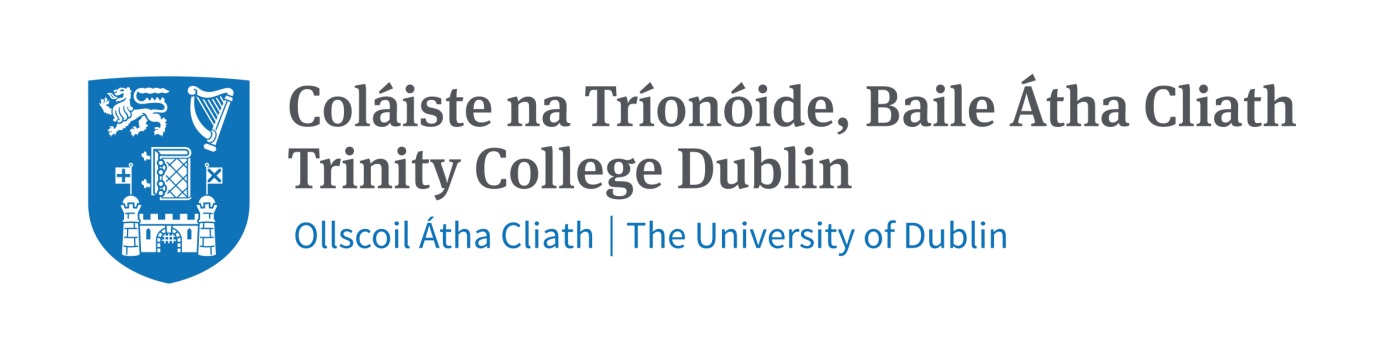 Fitness to Study - Note of Concern - Level 1Student’s Name:  				Student ID Number:  Address: Date of Birth:  					Email: 				 Mobile Phone:   	 			Home Phone:  Concern raised by:  Concern reported to (Relevant Person): 					Tutor:Brief Outline of Concern: Comments/Observations of Academic, Admin, Support Staff, Others: Completed by:					Date:Please email a copy of this form and any supporting documentation to fitnesstostudy@tcd.ieBrief factual description of the concern. Specific examples or observations are helpful: Record observations with specific examples where possible from sources other than the person who first reported the concern. This can include comments or observations made by appropriate professional support services, academic support, tutors or other staff: 